final 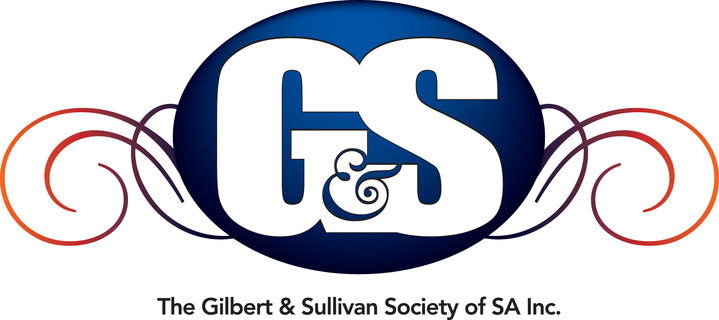 If you wish to be nominated for a leadership or board member position in advance of the meeting, (and particularly if you are unable to attend the meeting in person), please complete the following details and return the information to:The SecretaryThe Gilbert & Sullivan Society of SA Inc.3 George Street, Hindmarsh SA 5007Email: secretary@gandssa.com.au Both nominee and proposer must be financial members of the Society 
(contact the Treasurer at treasurer@gandssa.com.au for membership details).I, ______________________________________________________________ wish to nominate for the position of ____________________________________________________ on the Gilbert & Sullivan Society Board of Management for 2022.I certify that I am a financial member of the Society.Signed by nominee: ____________________________________________Nominee telephone contact: ___________________________Nominee email address: _______________________________________Proposed by (please print): _______________________________________Signed by proposer: ____________________________________________